 Mothers dayMother’s Day is a holiday honoring motherhood that is observed in different forms throughout the world. In the United States, Mother’s Day 2020 occurs on Sunday, May 10. The American incarnation of Mother’s Day was created by Anna Jarvis in 1908 and became an official U.S. holiday in 1914. Jarvis would later denounce the holiday’s commercialization and spent the latter part of her life trying to remove it from the calendar. While dates and celebrations vary, Mother’s Day traditionally involves presenting moms with flowers, cards and other gifts.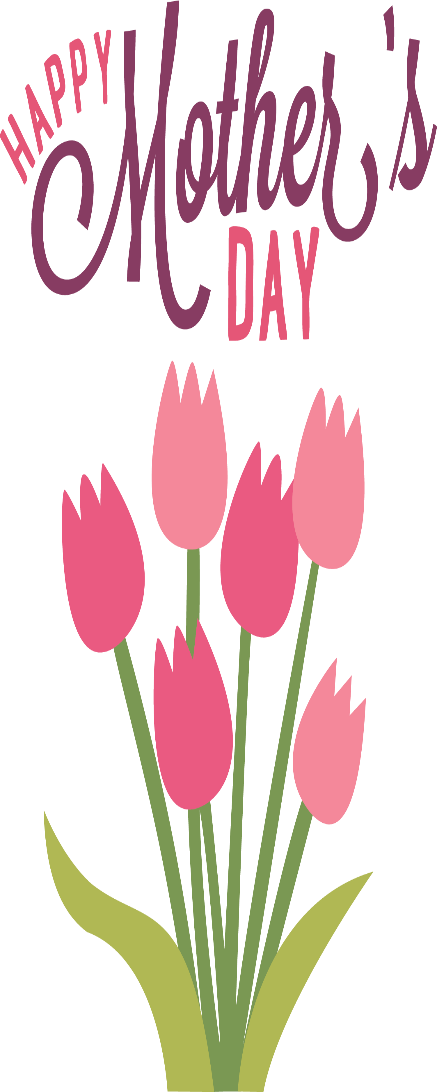 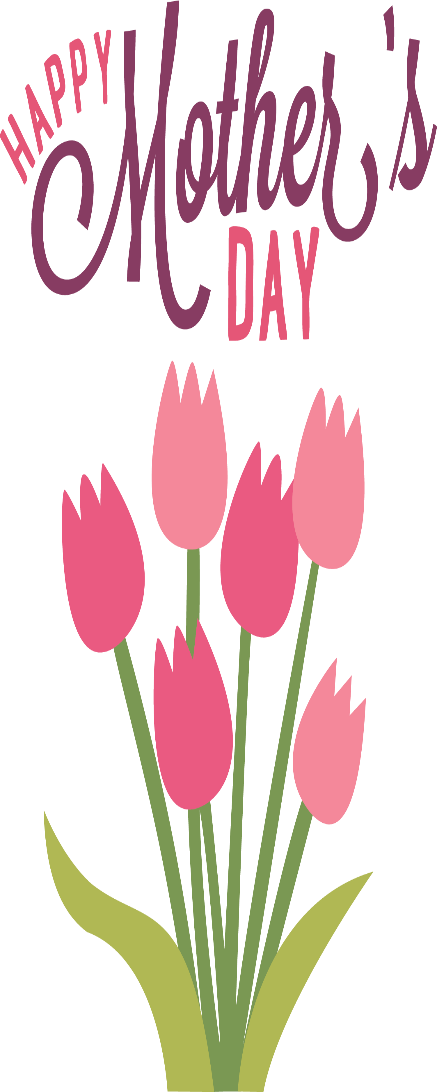 History of Mother’s DayCelebrations of mothers and motherhood can be traced back to the ancient Greeks and Romans, who held festivals in honour of the mother goddesses Rhea and Cybele, but the clearest modern precedent for Mother’s Day is the early Christian festival known as “Mothering Sunday.”Once a major tradition in the United Kingdom and parts of Europe, this celebration fell on the fourth Sunday in Lent and was originally seen as a time when the faithful would return to their “mother church”—the main church in the vicinity of their home—for a special service.Over time the Mothering Sunday tradition shifted into a more secular holiday, and children would present their mothers with flowers and other tokens of appreciation. This custom eventually faded in popularity before merging with the American Mother’s Day in the 1930s and 1940s.QuestionsWhen did Mothering Sunday occur?Why was it given this name?What were the names of the goddesses in ancient Greece and Rome?Can you name another god/goddess?When did Mother`s Day become an official holiday in the USA?